* All reservations are subject to confirmation by the Paradise hotel Busan* Please send your reservation form to: res@paradian.com (Tel.+82-51-749-2111~3)PARADISE HOTEL  BUSANRESERVATION FORMPARADISE HOTEL  BUSANRESERVATION FORMPRESM 2024July 7(Sun.)-12(Fri.), 2024PRESM 2024July 7(Sun.)-12(Fri.), 2024PRESM 2024July 7(Sun.)-12(Fri.), 2024PRESM 2024July 7(Sun.)-12(Fri.), 2024PRESM 2024July 7(Sun.)-12(Fri.), 2024PRESM 2024July 7(Sun.)-12(Fri.), 2024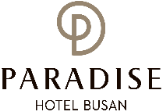 1. GENERAL INFORMATION1. GENERAL INFORMATION1. GENERAL INFORMATION1. GENERAL INFORMATION1. GENERAL INFORMATION1. GENERAL INFORMATION1. GENERAL INFORMATION1. GENERAL INFORMATION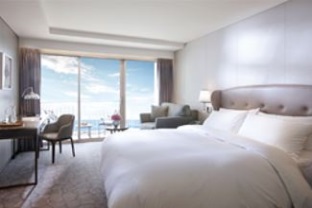 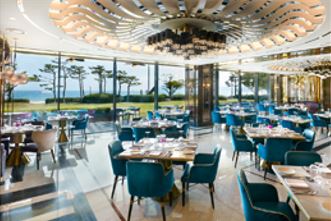 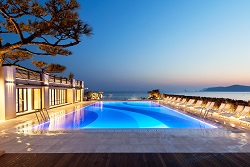 *Check-In Date:      *Check-In Date:      *Check-In Date:      *Check-In Date:      *Check-Out Date:      *Check-Out Date:      *Check-Out Date:      *Check-Out Date:      *Name(Family/Given):      *Name(Family/Given):      *Name(Family/Given):      *Name(Family/Given):      *Number of Persons:      *Number of Persons:      *Number of Persons:      *Number of Persons:      *Telephone:      *Telephone:      *Telephone:      *Telephone:      *E-mail:      *E-mail:      *E-mail:      *E-mail:      2. CREDIT CARD INFORMATION  2. CREDIT CARD INFORMATION  2. CREDIT CARD INFORMATION  2. CREDIT CARD INFORMATION  2. CREDIT CARD INFORMATION  2. CREDIT CARD INFORMATION  2. CREDIT CARD INFORMATION  2. CREDIT CARD INFORMATION  *Credit Card: Visa, Master, Amex (4Digital number:     ), Other(     )*Credit Card: Visa, Master, Amex (4Digital number:     ), Other(     )*Credit Card: Visa, Master, Amex (4Digital number:     ), Other(     )*Credit Card: Visa, Master, Amex (4Digital number:     ), Other(     )*Credit Card: Visa, Master, Amex (4Digital number:     ), Other(     )*Credit Card: Visa, Master, Amex (4Digital number:     ), Other(     )*Credit Card: Visa, Master, Amex (4Digital number:     ), Other(     )*Credit Card: Visa, Master, Amex (4Digital number:     ), Other(     )*Card Number:      *Card Number:      *Card Number:      *Card Number:      *Card Number:      *Signature:*Signature:*Signature:*Expiry Date(mm/yy):      *Expiry Date(mm/yy):      *Expiry Date(mm/yy):      *Expiry Date(mm/yy):      *Expiry Date(mm/yy):      *Signature:*Signature:*Signature:*Holder’s Name:      *Holder’s Name:      *Holder’s Name:      *Holder’s Name:      *Holder’s Name:      *Signature:*Signature:*Signature:The above card information is used for the guarantee of your reservation only, and the payment will be made upon check-in. I agree that using the above credit card information to be used in relation to cancellation fees and the occurrence of the No-Show.상기 카드 정보는 예약 보증을 위해서만 사용되며, 위약금 발생 시 사용하는 것에 동의합니다.The above card information is used for the guarantee of your reservation only, and the payment will be made upon check-in. I agree that using the above credit card information to be used in relation to cancellation fees and the occurrence of the No-Show.상기 카드 정보는 예약 보증을 위해서만 사용되며, 위약금 발생 시 사용하는 것에 동의합니다.The above card information is used for the guarantee of your reservation only, and the payment will be made upon check-in. I agree that using the above credit card information to be used in relation to cancellation fees and the occurrence of the No-Show.상기 카드 정보는 예약 보증을 위해서만 사용되며, 위약금 발생 시 사용하는 것에 동의합니다.The above card information is used for the guarantee of your reservation only, and the payment will be made upon check-in. I agree that using the above credit card information to be used in relation to cancellation fees and the occurrence of the No-Show.상기 카드 정보는 예약 보증을 위해서만 사용되며, 위약금 발생 시 사용하는 것에 동의합니다.The above card information is used for the guarantee of your reservation only, and the payment will be made upon check-in. I agree that using the above credit card information to be used in relation to cancellation fees and the occurrence of the No-Show.상기 카드 정보는 예약 보증을 위해서만 사용되며, 위약금 발생 시 사용하는 것에 동의합니다.The above card information is used for the guarantee of your reservation only, and the payment will be made upon check-in. I agree that using the above credit card information to be used in relation to cancellation fees and the occurrence of the No-Show.상기 카드 정보는 예약 보증을 위해서만 사용되며, 위약금 발생 시 사용하는 것에 동의합니다.The above card information is used for the guarantee of your reservation only, and the payment will be made upon check-in. I agree that using the above credit card information to be used in relation to cancellation fees and the occurrence of the No-Show.상기 카드 정보는 예약 보증을 위해서만 사용되며, 위약금 발생 시 사용하는 것에 동의합니다.The above card information is used for the guarantee of your reservation only, and the payment will be made upon check-in. I agree that using the above credit card information to be used in relation to cancellation fees and the occurrence of the No-Show.상기 카드 정보는 예약 보증을 위해서만 사용되며, 위약금 발생 시 사용하는 것에 동의합니다.The above card information is used for the guarantee of your reservation only, and the payment will be made upon check-in. I agree that using the above credit card information to be used in relation to cancellation fees and the occurrence of the No-Show.상기 카드 정보는 예약 보증을 위해서만 사용되며, 위약금 발생 시 사용하는 것에 동의합니다.The above card information is used for the guarantee of your reservation only, and the payment will be made upon check-in. I agree that using the above credit card information to be used in relation to cancellation fees and the occurrence of the No-Show.상기 카드 정보는 예약 보증을 위해서만 사용되며, 위약금 발생 시 사용하는 것에 동의합니다.3. SPECIAL ROOM RATE                                                                                                                                                      (UNIT: KOREAN WON)3. SPECIAL ROOM RATE                                                                                                                                                      (UNIT: KOREAN WON)3. SPECIAL ROOM RATE                                                                                                                                                      (UNIT: KOREAN WON)3. SPECIAL ROOM RATE                                                                                                                                                      (UNIT: KOREAN WON)3. SPECIAL ROOM RATE                                                                                                                                                      (UNIT: KOREAN WON)3. SPECIAL ROOM RATE                                                                                                                                                      (UNIT: KOREAN WON)3. SPECIAL ROOM RATE                                                                                                                                                      (UNIT: KOREAN WON)3. SPECIAL ROOM RATE                                                                                                                                                      (UNIT: KOREAN WON)3. SPECIAL ROOM RATE                                                                                                                                                      (UNIT: KOREAN WON)3. SPECIAL ROOM RATE                                                                                                                                                      (UNIT: KOREAN WON)Room Type (33 m²)Room Type (33 m²)Room Type (33 m²)*Monday ~ Thursday*Monday ~ Thursday*Monday ~ Thursday*Friday*Saturday*Saturday*SundayMain Bldg.Deluxe City ViewDeluxe City View 242,000 (King Bed) 242,200 (Twin Beds) 242,000 (King Bed) 242,200 (Twin Beds) 242,000 (King Bed) 242,200 (Twin Beds)Surcharge+72,600(추가요금)Surcharge+145,200(추가요금)Surcharge+145,200(추가요금)Surcharge+36,300(추가요금)Annex Bldg.Deluxe City ViewDeluxe City View 266,200 (King Bed) 266,200 (Twin Beds) 266,200 (King Bed) 266,200 (Twin Beds) 266,200 (King Bed) 266,200 (Twin Beds)Surcharge+72,600(추가요금)Surcharge+145,200(추가요금)Surcharge+145,200(추가요금)Surcharge+36,300(추가요금)Annex Bldg.Deluxe Ocean ViewDeluxe Ocean View 290,400 (King Bed) 290,400 (King Bed) 290,400 (King Bed)Surcharge+72,600(추가요금)Surcharge+145,200(추가요금)Surcharge+145,200(추가요금)Surcharge+36,300(추가요금)Main Bldg.Deluxe Ocean Terrace ViewDeluxe Ocean Terrace View 314,600 (King Bed) 314,600 (Twin Beds) 314,600 (King Bed) 314,600 (Twin Beds) 314,600 (King Bed) 314,600 (Twin Beds)Surcharge+72,600(추가요금)Surcharge+145,200(추가요금)Surcharge+145,200(추가요금)Surcharge+36,300(추가요금)Annex Bldg.Deluxe Ocean Terrace ViewDeluxe Ocean Terrace View 338,800 (King Bed) 338,800 (Twin Beds) 338,800 (King Bed) 338,800 (Twin Beds) 338,800 (King Bed) 338,800 (Twin Beds)Surcharge+72,600(추가요금)Surcharge+145,200(추가요금)Surcharge+145,200(추가요금)Surcharge+36,300(추가요금)*Extra Bed(Main Bldg.) or Extra Bedding(Annex Bldg.): KRW 72,600(Per Night)*Breakfast Buffet (Main Bldg. 1F. On the Plate, 06:30-10:00): Adults KRW 55,000, Kids KRW 35,000 (Per Person)*Special Requests:      *Extra Bed(Main Bldg.) or Extra Bedding(Annex Bldg.): KRW 72,600(Per Night)*Breakfast Buffet (Main Bldg. 1F. On the Plate, 06:30-10:00): Adults KRW 55,000, Kids KRW 35,000 (Per Person)*Special Requests:      *Extra Bed(Main Bldg.) or Extra Bedding(Annex Bldg.): KRW 72,600(Per Night)*Breakfast Buffet (Main Bldg. 1F. On the Plate, 06:30-10:00): Adults KRW 55,000, Kids KRW 35,000 (Per Person)*Special Requests:      *Extra Bed(Main Bldg.) or Extra Bedding(Annex Bldg.): KRW 72,600(Per Night)*Breakfast Buffet (Main Bldg. 1F. On the Plate, 06:30-10:00): Adults KRW 55,000, Kids KRW 35,000 (Per Person)*Special Requests:      *Extra Bed(Main Bldg.) or Extra Bedding(Annex Bldg.): KRW 72,600(Per Night)*Breakfast Buffet (Main Bldg. 1F. On the Plate, 06:30-10:00): Adults KRW 55,000, Kids KRW 35,000 (Per Person)*Special Requests:      *Extra Bed(Main Bldg.) or Extra Bedding(Annex Bldg.): KRW 72,600(Per Night)*Breakfast Buffet (Main Bldg. 1F. On the Plate, 06:30-10:00): Adults KRW 55,000, Kids KRW 35,000 (Per Person)*Special Requests:      *Extra Bed(Main Bldg.) or Extra Bedding(Annex Bldg.): KRW 72,600(Per Night)*Breakfast Buffet (Main Bldg. 1F. On the Plate, 06:30-10:00): Adults KRW 55,000, Kids KRW 35,000 (Per Person)*Special Requests:      *Extra Bed(Main Bldg.) or Extra Bedding(Annex Bldg.): KRW 72,600(Per Night)*Breakfast Buffet (Main Bldg. 1F. On the Plate, 06:30-10:00): Adults KRW 55,000, Kids KRW 35,000 (Per Person)*Special Requests:      *Extra Bed(Main Bldg.) or Extra Bedding(Annex Bldg.): KRW 72,600(Per Night)*Breakfast Buffet (Main Bldg. 1F. On the Plate, 06:30-10:00): Adults KRW 55,000, Kids KRW 35,000 (Per Person)*Special Requests:      *Extra Bed(Main Bldg.) or Extra Bedding(Annex Bldg.): KRW 72,600(Per Night)*Breakfast Buffet (Main Bldg. 1F. On the Plate, 06:30-10:00): Adults KRW 55,000, Kids KRW 35,000 (Per Person)*Special Requests:      The rates above are non-commissionable, and they are Inclusive of 10% Service Charge and 11% Government Tax.The rates above are not inclusive of breakfast. Number of guests: 2 Adults. All rooms of the Building are non-smoking areas. Check-in time is 3p.m.(15h00) Check-out time is 11:00 a.m.(11h00). Past the mentioned check-out time, the following rates will be applied(Until 3p.m.(15h00): 50% of the room rate, After 3p.m.(15h00): 100% of the room rate) Benefits Included: Outdoor Ocean pool(Swimming pool), Fitness ClubThe Leisure facilities (Ocean Pool, Fitness Club, Sauna, Spa Cimer) will be closed for maintenance every fourth Wednesday each month.상기 객실 요금에는 봉사료 및 세금이 포함되어 있으며, 조식은 포함되어 있지 않습니다. 전 객실은 금연 객실로 지정되며, 체크인은 15시, 체크아웃은 11시입니다. 기준 투숙 인원은 성인2인이며, 야외수영장, 피트니스클럽 무료 입장이 가능합니다. 매월 4주차 수요일은 레저시설 휴무입니다.The rates above are non-commissionable, and they are Inclusive of 10% Service Charge and 11% Government Tax.The rates above are not inclusive of breakfast. Number of guests: 2 Adults. All rooms of the Building are non-smoking areas. Check-in time is 3p.m.(15h00) Check-out time is 11:00 a.m.(11h00). Past the mentioned check-out time, the following rates will be applied(Until 3p.m.(15h00): 50% of the room rate, After 3p.m.(15h00): 100% of the room rate) Benefits Included: Outdoor Ocean pool(Swimming pool), Fitness ClubThe Leisure facilities (Ocean Pool, Fitness Club, Sauna, Spa Cimer) will be closed for maintenance every fourth Wednesday each month.상기 객실 요금에는 봉사료 및 세금이 포함되어 있으며, 조식은 포함되어 있지 않습니다. 전 객실은 금연 객실로 지정되며, 체크인은 15시, 체크아웃은 11시입니다. 기준 투숙 인원은 성인2인이며, 야외수영장, 피트니스클럽 무료 입장이 가능합니다. 매월 4주차 수요일은 레저시설 휴무입니다.The rates above are non-commissionable, and they are Inclusive of 10% Service Charge and 11% Government Tax.The rates above are not inclusive of breakfast. Number of guests: 2 Adults. All rooms of the Building are non-smoking areas. Check-in time is 3p.m.(15h00) Check-out time is 11:00 a.m.(11h00). Past the mentioned check-out time, the following rates will be applied(Until 3p.m.(15h00): 50% of the room rate, After 3p.m.(15h00): 100% of the room rate) Benefits Included: Outdoor Ocean pool(Swimming pool), Fitness ClubThe Leisure facilities (Ocean Pool, Fitness Club, Sauna, Spa Cimer) will be closed for maintenance every fourth Wednesday each month.상기 객실 요금에는 봉사료 및 세금이 포함되어 있으며, 조식은 포함되어 있지 않습니다. 전 객실은 금연 객실로 지정되며, 체크인은 15시, 체크아웃은 11시입니다. 기준 투숙 인원은 성인2인이며, 야외수영장, 피트니스클럽 무료 입장이 가능합니다. 매월 4주차 수요일은 레저시설 휴무입니다.The rates above are non-commissionable, and they are Inclusive of 10% Service Charge and 11% Government Tax.The rates above are not inclusive of breakfast. Number of guests: 2 Adults. All rooms of the Building are non-smoking areas. Check-in time is 3p.m.(15h00) Check-out time is 11:00 a.m.(11h00). Past the mentioned check-out time, the following rates will be applied(Until 3p.m.(15h00): 50% of the room rate, After 3p.m.(15h00): 100% of the room rate) Benefits Included: Outdoor Ocean pool(Swimming pool), Fitness ClubThe Leisure facilities (Ocean Pool, Fitness Club, Sauna, Spa Cimer) will be closed for maintenance every fourth Wednesday each month.상기 객실 요금에는 봉사료 및 세금이 포함되어 있으며, 조식은 포함되어 있지 않습니다. 전 객실은 금연 객실로 지정되며, 체크인은 15시, 체크아웃은 11시입니다. 기준 투숙 인원은 성인2인이며, 야외수영장, 피트니스클럽 무료 입장이 가능합니다. 매월 4주차 수요일은 레저시설 휴무입니다.The rates above are non-commissionable, and they are Inclusive of 10% Service Charge and 11% Government Tax.The rates above are not inclusive of breakfast. Number of guests: 2 Adults. All rooms of the Building are non-smoking areas. Check-in time is 3p.m.(15h00) Check-out time is 11:00 a.m.(11h00). Past the mentioned check-out time, the following rates will be applied(Until 3p.m.(15h00): 50% of the room rate, After 3p.m.(15h00): 100% of the room rate) Benefits Included: Outdoor Ocean pool(Swimming pool), Fitness ClubThe Leisure facilities (Ocean Pool, Fitness Club, Sauna, Spa Cimer) will be closed for maintenance every fourth Wednesday each month.상기 객실 요금에는 봉사료 및 세금이 포함되어 있으며, 조식은 포함되어 있지 않습니다. 전 객실은 금연 객실로 지정되며, 체크인은 15시, 체크아웃은 11시입니다. 기준 투숙 인원은 성인2인이며, 야외수영장, 피트니스클럽 무료 입장이 가능합니다. 매월 4주차 수요일은 레저시설 휴무입니다.The rates above are non-commissionable, and they are Inclusive of 10% Service Charge and 11% Government Tax.The rates above are not inclusive of breakfast. Number of guests: 2 Adults. All rooms of the Building are non-smoking areas. Check-in time is 3p.m.(15h00) Check-out time is 11:00 a.m.(11h00). Past the mentioned check-out time, the following rates will be applied(Until 3p.m.(15h00): 50% of the room rate, After 3p.m.(15h00): 100% of the room rate) Benefits Included: Outdoor Ocean pool(Swimming pool), Fitness ClubThe Leisure facilities (Ocean Pool, Fitness Club, Sauna, Spa Cimer) will be closed for maintenance every fourth Wednesday each month.상기 객실 요금에는 봉사료 및 세금이 포함되어 있으며, 조식은 포함되어 있지 않습니다. 전 객실은 금연 객실로 지정되며, 체크인은 15시, 체크아웃은 11시입니다. 기준 투숙 인원은 성인2인이며, 야외수영장, 피트니스클럽 무료 입장이 가능합니다. 매월 4주차 수요일은 레저시설 휴무입니다.The rates above are non-commissionable, and they are Inclusive of 10% Service Charge and 11% Government Tax.The rates above are not inclusive of breakfast. Number of guests: 2 Adults. All rooms of the Building are non-smoking areas. Check-in time is 3p.m.(15h00) Check-out time is 11:00 a.m.(11h00). Past the mentioned check-out time, the following rates will be applied(Until 3p.m.(15h00): 50% of the room rate, After 3p.m.(15h00): 100% of the room rate) Benefits Included: Outdoor Ocean pool(Swimming pool), Fitness ClubThe Leisure facilities (Ocean Pool, Fitness Club, Sauna, Spa Cimer) will be closed for maintenance every fourth Wednesday each month.상기 객실 요금에는 봉사료 및 세금이 포함되어 있으며, 조식은 포함되어 있지 않습니다. 전 객실은 금연 객실로 지정되며, 체크인은 15시, 체크아웃은 11시입니다. 기준 투숙 인원은 성인2인이며, 야외수영장, 피트니스클럽 무료 입장이 가능합니다. 매월 4주차 수요일은 레저시설 휴무입니다.The rates above are non-commissionable, and they are Inclusive of 10% Service Charge and 11% Government Tax.The rates above are not inclusive of breakfast. Number of guests: 2 Adults. All rooms of the Building are non-smoking areas. Check-in time is 3p.m.(15h00) Check-out time is 11:00 a.m.(11h00). Past the mentioned check-out time, the following rates will be applied(Until 3p.m.(15h00): 50% of the room rate, After 3p.m.(15h00): 100% of the room rate) Benefits Included: Outdoor Ocean pool(Swimming pool), Fitness ClubThe Leisure facilities (Ocean Pool, Fitness Club, Sauna, Spa Cimer) will be closed for maintenance every fourth Wednesday each month.상기 객실 요금에는 봉사료 및 세금이 포함되어 있으며, 조식은 포함되어 있지 않습니다. 전 객실은 금연 객실로 지정되며, 체크인은 15시, 체크아웃은 11시입니다. 기준 투숙 인원은 성인2인이며, 야외수영장, 피트니스클럽 무료 입장이 가능합니다. 매월 4주차 수요일은 레저시설 휴무입니다.The rates above are non-commissionable, and they are Inclusive of 10% Service Charge and 11% Government Tax.The rates above are not inclusive of breakfast. Number of guests: 2 Adults. All rooms of the Building are non-smoking areas. Check-in time is 3p.m.(15h00) Check-out time is 11:00 a.m.(11h00). Past the mentioned check-out time, the following rates will be applied(Until 3p.m.(15h00): 50% of the room rate, After 3p.m.(15h00): 100% of the room rate) Benefits Included: Outdoor Ocean pool(Swimming pool), Fitness ClubThe Leisure facilities (Ocean Pool, Fitness Club, Sauna, Spa Cimer) will be closed for maintenance every fourth Wednesday each month.상기 객실 요금에는 봉사료 및 세금이 포함되어 있으며, 조식은 포함되어 있지 않습니다. 전 객실은 금연 객실로 지정되며, 체크인은 15시, 체크아웃은 11시입니다. 기준 투숙 인원은 성인2인이며, 야외수영장, 피트니스클럽 무료 입장이 가능합니다. 매월 4주차 수요일은 레저시설 휴무입니다.The rates above are non-commissionable, and they are Inclusive of 10% Service Charge and 11% Government Tax.The rates above are not inclusive of breakfast. Number of guests: 2 Adults. All rooms of the Building are non-smoking areas. Check-in time is 3p.m.(15h00) Check-out time is 11:00 a.m.(11h00). Past the mentioned check-out time, the following rates will be applied(Until 3p.m.(15h00): 50% of the room rate, After 3p.m.(15h00): 100% of the room rate) Benefits Included: Outdoor Ocean pool(Swimming pool), Fitness ClubThe Leisure facilities (Ocean Pool, Fitness Club, Sauna, Spa Cimer) will be closed for maintenance every fourth Wednesday each month.상기 객실 요금에는 봉사료 및 세금이 포함되어 있으며, 조식은 포함되어 있지 않습니다. 전 객실은 금연 객실로 지정되며, 체크인은 15시, 체크아웃은 11시입니다. 기준 투숙 인원은 성인2인이며, 야외수영장, 피트니스클럽 무료 입장이 가능합니다. 매월 4주차 수요일은 레저시설 휴무입니다.CANCELLATION POLICY Amendaments, Cancellations are availble upon following regulations: Hotel has the right to claim all room charge, which would be deducted from your guaranteed credit card. Cancellation or No-Show after the room reservation is being charged as below:1) From 5days to 3days prior to Arrival date(~18:00): 50% of the Room charge 2) From 2days or less prior to Arrival date(Includling No-Show): 100% of the Room chrarge 위약금 규정 1) 체크인 5일 전~3일 전 취소 시: 숙박 요금의 50% 부과, 2) 체크인 2일 전~당일 취소 시(노쇼포함): 숙박 요금의 100% 부과 CANCELLATION POLICY Amendaments, Cancellations are availble upon following regulations: Hotel has the right to claim all room charge, which would be deducted from your guaranteed credit card. Cancellation or No-Show after the room reservation is being charged as below:1) From 5days to 3days prior to Arrival date(~18:00): 50% of the Room charge 2) From 2days or less prior to Arrival date(Includling No-Show): 100% of the Room chrarge 위약금 규정 1) 체크인 5일 전~3일 전 취소 시: 숙박 요금의 50% 부과, 2) 체크인 2일 전~당일 취소 시(노쇼포함): 숙박 요금의 100% 부과 CANCELLATION POLICY Amendaments, Cancellations are availble upon following regulations: Hotel has the right to claim all room charge, which would be deducted from your guaranteed credit card. Cancellation or No-Show after the room reservation is being charged as below:1) From 5days to 3days prior to Arrival date(~18:00): 50% of the Room charge 2) From 2days or less prior to Arrival date(Includling No-Show): 100% of the Room chrarge 위약금 규정 1) 체크인 5일 전~3일 전 취소 시: 숙박 요금의 50% 부과, 2) 체크인 2일 전~당일 취소 시(노쇼포함): 숙박 요금의 100% 부과 CANCELLATION POLICY Amendaments, Cancellations are availble upon following regulations: Hotel has the right to claim all room charge, which would be deducted from your guaranteed credit card. Cancellation or No-Show after the room reservation is being charged as below:1) From 5days to 3days prior to Arrival date(~18:00): 50% of the Room charge 2) From 2days or less prior to Arrival date(Includling No-Show): 100% of the Room chrarge 위약금 규정 1) 체크인 5일 전~3일 전 취소 시: 숙박 요금의 50% 부과, 2) 체크인 2일 전~당일 취소 시(노쇼포함): 숙박 요금의 100% 부과 CANCELLATION POLICY Amendaments, Cancellations are availble upon following regulations: Hotel has the right to claim all room charge, which would be deducted from your guaranteed credit card. Cancellation or No-Show after the room reservation is being charged as below:1) From 5days to 3days prior to Arrival date(~18:00): 50% of the Room charge 2) From 2days or less prior to Arrival date(Includling No-Show): 100% of the Room chrarge 위약금 규정 1) 체크인 5일 전~3일 전 취소 시: 숙박 요금의 50% 부과, 2) 체크인 2일 전~당일 취소 시(노쇼포함): 숙박 요금의 100% 부과 CANCELLATION POLICY Amendaments, Cancellations are availble upon following regulations: Hotel has the right to claim all room charge, which would be deducted from your guaranteed credit card. Cancellation or No-Show after the room reservation is being charged as below:1) From 5days to 3days prior to Arrival date(~18:00): 50% of the Room charge 2) From 2days or less prior to Arrival date(Includling No-Show): 100% of the Room chrarge 위약금 규정 1) 체크인 5일 전~3일 전 취소 시: 숙박 요금의 50% 부과, 2) 체크인 2일 전~당일 취소 시(노쇼포함): 숙박 요금의 100% 부과 CANCELLATION POLICY Amendaments, Cancellations are availble upon following regulations: Hotel has the right to claim all room charge, which would be deducted from your guaranteed credit card. Cancellation or No-Show after the room reservation is being charged as below:1) From 5days to 3days prior to Arrival date(~18:00): 50% of the Room charge 2) From 2days or less prior to Arrival date(Includling No-Show): 100% of the Room chrarge 위약금 규정 1) 체크인 5일 전~3일 전 취소 시: 숙박 요금의 50% 부과, 2) 체크인 2일 전~당일 취소 시(노쇼포함): 숙박 요금의 100% 부과 CANCELLATION POLICY Amendaments, Cancellations are availble upon following regulations: Hotel has the right to claim all room charge, which would be deducted from your guaranteed credit card. Cancellation or No-Show after the room reservation is being charged as below:1) From 5days to 3days prior to Arrival date(~18:00): 50% of the Room charge 2) From 2days or less prior to Arrival date(Includling No-Show): 100% of the Room chrarge 위약금 규정 1) 체크인 5일 전~3일 전 취소 시: 숙박 요금의 50% 부과, 2) 체크인 2일 전~당일 취소 시(노쇼포함): 숙박 요금의 100% 부과 CANCELLATION POLICY Amendaments, Cancellations are availble upon following regulations: Hotel has the right to claim all room charge, which would be deducted from your guaranteed credit card. Cancellation or No-Show after the room reservation is being charged as below:1) From 5days to 3days prior to Arrival date(~18:00): 50% of the Room charge 2) From 2days or less prior to Arrival date(Includling No-Show): 100% of the Room chrarge 위약금 규정 1) 체크인 5일 전~3일 전 취소 시: 숙박 요금의 50% 부과, 2) 체크인 2일 전~당일 취소 시(노쇼포함): 숙박 요금의 100% 부과 CANCELLATION POLICY Amendaments, Cancellations are availble upon following regulations: Hotel has the right to claim all room charge, which would be deducted from your guaranteed credit card. Cancellation or No-Show after the room reservation is being charged as below:1) From 5days to 3days prior to Arrival date(~18:00): 50% of the Room charge 2) From 2days or less prior to Arrival date(Includling No-Show): 100% of the Room chrarge 위약금 규정 1) 체크인 5일 전~3일 전 취소 시: 숙박 요금의 50% 부과, 2) 체크인 2일 전~당일 취소 시(노쇼포함): 숙박 요금의 100% 부과 